重庆市渝北区教育事业发展“十四五”规划（征求意见稿）重庆市渝北区教育委员会目录序言	6第一部分  发展背景	6一、“十三五”期间教育发展情况分析	6（一）成绩与经验	61.教育公共服务体系更加完善2.优质教育资源总量显著增长3.现代教育治理体系基本形成4.教育改革创新效益不断凸显（二）存在的问题	91.教育供给水平有待提升2.教育服务品质有待提升3.教育名优队伍建设有待进一步提升4.教育治理能力有待提升二、“十四五”时期教育发展策略研判	10（一）趋势预判	101.教育规模将持续扩大2.师资水平将继续提升3.教育质量将稳步提高4.教育特色将明显增强（二）发展机遇	131.面临国家教育高质量发展战略机遇2.面临“国内国际双循环发展”战略机遇3.面临“成渝双城经济圈”发展机遇4.面临渝北“五个千亿级”产业集群发展机遇三、二〇三五远景目标	14第二部分  发展战略	15一、指导思想	16二、基本原则	161.坚持党对教育的全面领导2.坚持“立德树人”根本任务3.坚持以人民为中心4.坚持以学生发展为本5.坚持深化改革开放发展6.坚持依法治教三、发展目标	20——实现办学条件与效率一流——实现教育质量一流——实现师资队伍一流——实现特色品牌一流第三部分  主要任务	21全面落实立德树人根本任务	211.坚持德育首位2.重视智能培养3.强化身心健康4.注重审美育人5.树立劳动观念6.加强安全教育二、全面提升教育专业人员水平	25（一）着力提高校长队伍能力素质	251.改革校长管理体制2.完善校长交流机制3.推进校长职级改革4.推进校长绩效考核5.加大校长引进力度6.加强校长培养培训7.推进校长职级制（二）大力深化教师队伍建设改革	281.优化教师选聘机制2.严格教师选聘监管3.实施“区管校聘“改革4.加强教师培养培训5.发挥职称杠杆作用6.强化师德师风建设7.激励教师自主成长三、全面推进教育内涵发展	311.着力开发幼儿潜能的学前教育2.大力发展优质均衡的义务教育3.拓展提升品质优良的高中教育4.适应现代产业发展的职业教育5.规范发展优质民办教育6.全域优化特殊教育7.深度发展终身教育8.强化智慧教育能效9.规范汉语言文字建设10.构建教育对外开放新局四、全面发挥教育配套设施效益	351.继续完善教育配套设施2.强化教育设施日常管理3.维护教育设施常态运行4.加强教学人员操作培训5.发挥教育设施设备功能6.提高教育设施使用效率第四部分  组织实施	37（一）重点项目推进计划	371.推进普惠幼儿园发展2.农村义务教育质量提升3.城区中小学配套建设4.共享名校优质资源5.普通高中课程改革6.学校文化特色深耕7.现代教育技术应用能力提升8.高素质教师队伍建设9.完成渝北区教师进修学院和特殊学校迁建10.川渝高竹新区教育支持二、主要措施保障	431.完善党的领导2.统筹教育管理体制3.确保教育经费投入4.强化学校内部治理5.优化社会和家庭环境6.加强教育资源建设7.深化教育督导评估8.发挥教育发展基金激励功能9.切实维护教育系统和谐稳定附件1：重庆市渝北区“十四五”期间学校建设重点项目规划	49附件2：名词解释	序言教育是国之大计、党之大计。为加快教育现代化，推进渝北教育高质量发展，办好人民满意的教育，服务成渝地区双城经济圈建设和现代产业集聚区、协同创新引领区、内陆开放先行区、城乡融合示范区的“四区”发展定位，依据国家和市、区有关决策部署，结合渝北教育发展实际，制定本规划。本规划是“十四五”期间全区各级各部门履行教育工作职责、落实教育高质量发展政策的重要依据，是推进全区教育改革发展的行动纲领。第一部分  发展背景一、“十三五”期间教育发展情况分析（一）成绩与经验“十三五期间”，渝北教育围绕加快教育现代化、奋力建设临空都市教育强区的战略目标，坚持教育优先发展，狠抓人才培养质量，深化教育改革创新，全区教育财政投入累计达125.22亿元，教育事业改革发展取得了突出进展和丰硕成果。1.教育公共服务体系更加完善。新建成投用重庆八中渝北校区、数据谷中学、渝北区巴蜀小学等中小学21所，改扩建渝北中学、汉渝路小学、大湾中学等14所，新增学位近6万个。新建及改扩建空港新城园、莲花第一等57所幼儿园，回购、回收两路幼儿园、悦城幼儿园等9所，新增学位1.7万余个。公办园在园幼儿占比从9%提高到30.04%，普惠性学前教育学位覆盖率从40%提高到75.39%，义务教育巩固率达100%，高中阶段毛入学率达97.5%，高等教育毛入学率达53%，从业人员继续教育年参与率达50%，主要劳动年龄人口平均受教育年限达到11.2年。贫困学生、随迁子女、留守儿童、残障儿童等群体公平接受教育的权利得到充分保障。2.优质教育资源总量显著增长。通过培养和引进人才，市区级名优教师队伍不断壮大，总计达1297人。其中国务院特殊津贴2人、特级教师17人、重庆市名师奖4人、教育家型教师和校长培养对象4人，市级教育专家工作室主持人2人、学科带头人6人、学科名师33人、骨干教师351人、骨干校长7人，区级骨干教师818人。据不完全统计“十三五”期间全区各科教师在市级以上优质课竞赛活动中获得国家级一等奖10项、二等奖6项，市级一等奖66项。充分发挥重庆八中、空港新城小学等名校的引领和示范，输出办学理念、输出管理团队，形成11个集团化办学模式。成功创建区级教师进修学院1所，国家中等职业教育改革发展示范校1所、重庆市普通高中课程创新基地11个、精品选修课程19个、教学改革研究课题23项，新增一级幼儿园93所。获国家级教学成果奖4项，其中渝北区职教中心“中等职业学校学生综合素质‘多元立体’评价模式研究与实践”获得国家教学成果一等奖，渝北区花园小学“构建‘花文化’综合实践活动课程的探索与实践”获得国家级教学成果二等奖，此外还获得重庆市政府教学成果奖共8项。3.现代教育治理体系基本形成。成立了区委教育工作领导小组、区政府教育督导委员会。教育系统基层党组织和党建工作实现“全覆盖”，积极推行学区化管理新模式，全区学校、幼儿园完成新一轮改革，精细化管理水平显著提升。教育管、办、评分离进一步深化，新型教育管理体制有序推行，各级家长委员会普遍建立。基本形成了政府依法管理、学校依法自主办学、社会各界依法参与和监督的教育公共治理新格局。4.教育改革创新效益不断凸显。新课程建设整体推进，中小学社会实践教育、普通高中选课走班、社区教育助力乡村振兴、内涵式教育扶贫等创新成果在国家和市形成积极影响。建成了全国教育质量监测应用示范区、重庆市高中新教材实验区。在全市率先探索教育高质量发展政策体系，在育人方式、办学模式、管理体制和保障机制改革等方面形成实质性突破。近五年获得教育部认定的全国特色学校36所，其中足球24所（含幼儿园5所）、啦啦操2所、网球2所、篮球6所、排球2所；重庆市认定的义务教育阶段体育艺术特色学校15所。在体育竞技中，华蓥中学在2016年瑞典世界跳绳锦标赛上1人打破2项世界纪录、摘得2金2银，汉渝路小学在2019年全国跳绳联赛中获得6金3银11铜的优异成绩，重庆八中女排在2019年获得全国U16女子排球锦标赛冠军；渝北中学女篮在2019年获重庆市中学生篮球比赛高中组冠军，全区学生共获得冠军或一等奖135个。在各类艺术展演活动中全区学生获共全国一等奖或冠军39项。在科技活动中获市级科技竞赛奖项1093个；在全国青少年科技创新系列大赛全区学生共获奖107项，获“中国科学院大学”科技创新专项奖1项，2名学生入选“中国少年科学院小院士”，5名学生获青少年科技创新市长奖。全区高考本科上线率、重本上线率较2015年分别提高18.5个百分点和33.6个百分点。国家级优质中职学校建设稳步推进，全国和市级职业院校技能大赛获奖数稳居全市前列，中职毕业生就业率达97%。通过教育实践逐渐建构起“五育并举”的全面育人新体系，全区教育质量总体位列全市第一方阵。（二）存在的问题“十三五”期间渝北教育尽管呈现了比较良好的发展态势，但与我区人民对优质教育的热切期盼仍存差距，需要我们清醒的看到我区教育仍需进一步努力的方面。1.教育供给水平有待提升。城区中小学学位供给高速增长，但公办学前教育和义务教育阶段学位总体依然紧张。虽然近几年学校建设力度不断加大，但学校从建设到投用本身周期较长，加之城市高速拓展、二胎政策效应叠加，公办学前教育和义务教育阶段城区学校供给结构性不平衡“入学难”矛盾还将在一段时期内存在。2.教育服务品质有待提升。教育质量得到全面提升，但与发展高质量教育、建设教育强区的目标还有一定的距离，品牌学校、名校长还不多，尤其缺乏极具影响力的品牌初中。学前教育阶段在园幼儿公办率较低，普惠率不足；义务教育阶段学校虽然达到基本均衡指标，但与优质均衡要求还有一定差距，校际均衡指数有待提升；高考水平迈上全市第一方阵，但与“领头羊”相比还有一定的差距，科学的教育质量导向还需进一步深化。3.教育名优队伍建设有待进一步提升。师资队伍建设全面提质增速，但与高素质专业化创新型教师队伍的目标还有一定的距离，名、优、特教师占比相对不足，音、体、美学科优秀教育人才占比仍然不足，引领带动全区教师成长进步的效能不足。名优骨干教师配置水平和辐射能力不足，教师信息技术应用能力亟待提高，师德师风方面有待进一步加强，违反师德师风甚至违纪违法的个别现象仍有发生。教师面对现代化的教育设施与设备，变革传统教学方式还不够，应用现代教育技术的手段与能力有待较大幅度的提升。4.教育治理能力有待提升。教育改革激发出新活力，但提升教育服务经济社会发展能力的一些制约因素仍需解决。深化教育领域综合改革是一场深刻的社会变革，也是一项艰巨复杂的系统工程，近年出台的一些改革举措，比如涉及立德树人、评价改革、高考改革、职教体系等需要不断落地落实落细，持续增强教育服务经济社会发展活力。二、“十四五”时期教育发展策略研判（一）趋势预判面对“十三五”时期我区教育已有的发展基础，及其基本发展态势，重点作出如下预判。1.教育规模将持续扩大。渝北区学生总规模从2015年末至2020年逐年呈现较快增长趋势，基础教育、中等职业教育和特殊教育在校学生人数总计增加41527人，年均增加8305人。其中幼儿园阶段共计增加14098人，平均增加2820人；小学阶段共计增加18370人，平均增加3674人；初中阶段共计增加8188人，平均增加1638人；普通高中的学位从2015年末至2020年逐年呈现缓慢减少态势，共计减少108人，平均约减少22人；职业高中的学位呈现缓慢增长趋势，共计增加811人，平均约增加162人，但从高中阶段整体来看，总计人数和年均人数均有少量增加，若从现在初中以下人数不断增加的数据看，可以预计未来10余年基础教育阶段学位需求将持续增长，高中阶段将呈现快速增长的趋势（详见：表1）。为此，需要进一步增加教育投入，在继续扩大教育规模保障区域内学龄人口就学的同时提升硬件设施条件和办学效率。2.师资水平将继续提升。在未来五年里，一方面将通过实施新一轮五年教师继续教育计划、师德师风专项整治行动努力提升存量教师的师德、教学能力及水平；另一方面将继续通过人才引进、优秀入职教师的严格招聘，努力增加教师新鲜血液；再加上各项鼓励教师专业成长的新评价激励机制的全面落实，将进一步激发教师不断自我完善，扎实从教，使自己的专业水平获得稳步提升。3.教育质量将稳步提高。在未来五年中，伴随着课程改革理念的逐渐深入人心，我区教育生态将进一步变好，学生的自主学习能力进一步得到增强，合作学习意识进一步得到践行，探究学习的精神进一步得到践行；教师的教育行为不仅坚持以学生为本的发展观，而且在教学中将坚持以知识与技能学习为载体，强化学习过程与方法培育，重视学生情感、态度、价值观的培养；家校协同立德树人的思想进一步确立，学校与家庭合作为学生的健康成长构筑良好的学习生态和自主发展空间；进一步发挥社区、社会作用，为学生成长提供良好的社会环境和优质的实践资源，为学生的健康成长保驾护航，将进一步确保我区教育质量继续稳步提高。4.教育特色将明显增强。通过全区学校持续的特色创建，为区域的特色品牌建设奠定了坚实的基础，伴随着我区各校丰富多元特色文化的深入实践与探索，以及十余项重庆市普通高中课程创新基地的建设与发展，中外人文交流示范学校的创建，具有德智体美劳五育并举的渝北教育特色品牌更加靓丽。（二）发展机遇站在新的起点上，我们务必抓做下列有利于区域教育高质量发展的良好机遇，谋求我区教育更快、更好、更高水平的发展。1.面临国家高质量教育发展战略机遇。自党的十八大以来，国家加大对教育综合改革的全面部署力度，由中共中央、国务院出台了一系列非常接地气的教育政策，渝北区委、区府将抓住这一历史性机遇，全面认真扎实的推进教育的各项改革，让每一项政策措施落地、生根、发芽、开花、结果，创造更加丰富的优质教育资源，努力让每一位渝北居民都能享受到优质教育的服务，让每一位少年儿童都能上到好的学校。2.面临“国内国际双循环发展”战略机遇。习近平总书记提出“逐步形成以国内大循环为主体、国内国际双循环相互促进的新发展格局”这个重大战略决策部署，“畅通国内大循环，促进国内国际双循环”。预示着我区的产业发展格局，必将依据已有产业优势，继续在增加“内需”和扩大“外放”上发力，在新形势、新要求下，渝北教育势必将依据新发展理念，更加关注区域内教育的高质量发展，深化教育综合改革，促进全区在教育普及、教育统筹、教育公平、教育结构等整体实力和影响力在短期内获得快速提升，全面打造教育强区，率先实现基础教育的现代化。3.面临“成渝双城经济圈”发展机遇。在中央财经委员会第六次会议上习近平总书记指出，要推动成渝地区双城经济圈建设，在西部形成高质量发展的重要增长极。成渝地区双城经济圈建设上升为国家战略。推动成渝地区双城经济圈建设，它是形成高质量发展重要增长极、优化国家区域经济布局的战略决策，是打造内陆开放战略高地、优化国家对外开放格局的重大行动，是保护长江上游和西部地区生态环境、维护国家生态安全的必然要求。我区作为重庆重要支点，与四川广安市相毗邻，必将在双城经济圈发挥重要的作用，其相关的各类人才需求也将倒逼教育规模、师资配备、办学品质等进一步提升，逐步形成全序教育链条，力争让每一个渝北孩子在家门口就能享受优质教育。在成渝双城经济圈机遇来临之际，渝北教育资源储备丰富、承接能力强，必将焕发更为强大的内生动力与活力。4.面临渝北“五个千亿级”产业集群发展机遇。渝北区委、区府针对国家在国内、国际双循环战略需求，以及西部内陆成渝双城经济圈布局经过深度谋划，提出了聚力发展智能终端、软件和信息服务、现代消费走廊、两江国际商务中心、航空物流园等“五个千亿级”产业集群，以此作为渝北高质量发展的有力支撑。这五大战略集群的发展必将带动我区大批相关产业及技术工程人力资源需求，这不仅对我区教育量的扩张和质的飞跃都将产生深远的影响。三、二〇三五远景目标经过全区人民十五年的共同努力奋斗，到2035年我区将实现教育强区、人才强区的目标，我区劳动年龄人口平均受教育年限将达到14.9年，居民素质和文化程度达到新高度，渝北高质量教育实力获得彰显。今后一个时期，重在夯实高质量教育基础，重点推动区域义务教育均衡发展和城乡一体化，完善普惠性学前教育和特殊教育、专门教育保障机制，鼓励高中阶段学校多样化发展。加快 “幼有优育、学有优教”的基本公共服务制度体系，努力让青少年儿童都能享有公平而有质量的教育，为其终身发展打好基础。面对“内外双循环”新发展格局，加大区域人力资本投入，增强职业技术教育适应性，深化普职融通、产教融合、校企合作，探索中国特色学徒制，大力培养技术技能人才，为学习者多种方式就业创业助力，有效提升劳动者技能和收入水平，满足提升我区产业链、供应链现代化水平的人力资源需求。支持高等教育发展，深化校地合作。健全学校、家庭、社会协同育人机制，提升教师专业素质，增强学生文明素养、社会责任意识、实践本领，重视青少年身体素质和心理健康教育。丰富社区教育，建构网络化、数字化、个性化、终身化的继续教育体系，构建学习型社会平台。完善智慧教育基础设施，推进智慧校园建设，创建国家“智慧教育示范区”。支持和规范民办教育发展，引导校外培训机构科学、规范办学。第二部分  发展战略	一、指导思想	坚持以习近平新时代中国特色社会主义思想为指导，深入学习贯彻习近平总书记关于教育工作的重要论述，全面贯彻落实党的十九大及十九届二中、三中、四中、五中全会精神和全国、市、区教育大会精神，进一步突出教育在经济社会发展中基础性、先导性、全局性地位和作用，以“凝聚人心、完善人格、开发人力、培育人才、造福人民”为工作目标，以促进教育理念、体系、内容、方法、治理现代化为结构路径，围绕构建德智体美劳全面培养的教育体系，形成更高水平的人才培养体系，加快推进渝北区教育高质量发展，办好人民满意的教育，为高质量建设现代产业集聚区、协同创新引领区、内陆开放先行区、城乡融合示范区提供教育配套服务，实现对渝北区社会经济发展的人才支撑、智力支持和文化保障。二、基本原则	坚持党的全面领导、“立德树人”根本任务、以人民为中心、以学生发展为本、深化改革开放发展、依法治教的基本工作原则，以促进公平和提高质量为重点，以教育优先发展和改革创新为保证，实现渝北教育高质量发展。1.坚持党对教育的全面领导。要实现党对教育工作的全面领导，区委将以全面贯彻落实党的十九届五中全会强调“十四五”时期在教育领域以推进建设高质量教育体系为工作指南，认真完成我区教育发展的新使命、新任务、新目标。各级教育党组织要全面把握新时代党的建设总要求，抓住党的政治建设这个统领，深入推进党的自我革命，持之以恒正风肃纪，坚定不移惩治腐败，不断推动全面从严治党向纵深发展；就要切实加强思想淬炼、政治历练、实践锻炼、专业训练，提高教育领导班子和干部适应新时代新要求抓改革、促发展、保稳定的水平和专业化能力，以高质量党的建设引领和推动高质量教育发展。落实优先发展教育战略，加快建设教育强区，为党育人、为国育才，努力培养担当民族复兴大任的时代新人，为实现中华民族伟大复兴提供强大人才支撑和创新动力，为实现我区教育高质量发展提供政策、财力和资源的优先保障。2.坚持“立德树人”根本任务。全面贯彻党的教育方针，落实立德树人根本任务，发展素质教育，推进教育公平，培养德智体美劳全面发展的社会主义建设者和接班人，就必须进一步加强和改进学校德育工作，遵循德育为首的理念，通过学校灌输、渗透、说服、实践、宣传、示范等手段，强化社会主义核心价值观教育，共产主义理想信念教育，爱国主义思想教育，中华文化传统和革命传统教育，使每一位青少年都能成为国家发展所需要且具有担当精神的建设者和接班人。3.坚持以人民为中心。教育要始终把人民放在心中最高的位置，始终全心全意为人民服务，始终为人民利益和幸福而努力奋斗。这就是坚持“办好人民满意的教育”的完整表述，就是要办好老百姓家门口的学校，让每一个家庭都能享受到优质的教育，每个孩子都能接受到“有理想信念、有道德情操、有扎实知识、有仁爱之心”的好老师的良好教育。4.坚持以学生发展为本。全面落实立德树人的根本任务，需要根据学生作为接受教育主体的心智发展需求和生理承受力，适时开展社会主义核心价值观教育，把增强学生社会责任感、创新精神、实践能力作为重点任务贯彻到教育全过程。在区域教育体系中融合核心素养培养理念，促进从知识教育、学历教育、应试教育向能力教育、人才教育、素养教育转变。充分发挥教师的主导作用和学生的主体作用，精研教法与学法，创新内容与途径，促进教师发展、学生成才。紧密切合基本区域实际，秉持既尽力而为又量力而行的方略，使教育和学习更好地适应促进学生的全面发展、服务社会主义现代化建设的现实需求。5.坚持深化改革开放发展。全面深化教育领域综合改革创新，增强区域教育改革的系统性、整体性、协同性。围绕全区教育综合改革的新形势、新任务，坚持问题导向，强化顶层设计，承接全国、全市教育综合改革任务，在办学体制、管理体制、考核机制、激励机制等方面深化改革，破解制约教育科学发展的关键领域和薄弱环节，形成以“立德树人”为宗旨的有利于学生、有利于学校、有利于教育、有利于社会的教育体制机制，实现创新发展，增强开放活力。6.坚持依法治教。全面贯彻落实党的教育方针和教育法律法规，依法加强教育管理，构建新型教育治理格局。全面推进依法行政，严肃查处违法违纪行为，依法维护学校和师生合法权益。全面推进依法治校，大力加强法治教育，提高学校治理规范化、法治化、科学化水平。三、发展目标	渝北区在今后一个时期将以教育的高质量发展为第一追求，到2025年，通过全区上下协力同心的努力，使我区劳动年龄人口平均受教育年限达到12年，将我区全面建成办学条件及效率一流、师资队伍一流、教育质量一流、特色品牌一流的教育强区，更好满足学生、教师、学校和“城乡一体化”发展对高质量教育的需求。渝北区教育事业“十四五”规划主要指标（详见表2）。——实现办学条件与效率一流教育规划布局与设施设备配置水平显著优化，建成投用一批城乡学校，推进学校升级改造，完善实验室、功能室建设，解决城区学校“入学难”问题。实现数字教育资源全覆盖，建成“智慧校园”，形成教育信息化体系，教育资源和办学条件配备及应用效率达到全国先进水平。——实现教育质量一流在依据学龄人口变化，调整教育结构，完善教育体系的基础上，实现学前教育基本普及，学前三年入园率达到90%以上，公办园在园幼儿占比达到50%以上、普惠性幼儿园覆盖率达到80%以上；实现义务教育阶段人人有学上向优学上的逐渐转变，使城乡教育更加优质均衡，质量稳步提高，初中毕业生升入高中阶段的比例达到99%以上；实现高中阶段特色与优质发展，确保教育质量全面提高，学业水平持续提升；中职毕业生一次性就业率保持在97%以上、双证率达到85%以上，使每一位学生都享有全面而富有个性特长的发展，教育质量综合评价稳居主城区第一方阵。——实现师资队伍一流师德师风持续向好，敬业奉献精神进一步增强，教育教学业务能力进一步提高，教师职业更加受人尊敬，更加令人羡慕。国家级、市级教学成果奖获奖等次和数量进入全市前列，正高级教师、特级教师、市级名师比例进入全市前列，努力造就一批在市内、业内具有较大影响的骨干教师、教学名师、学科带头人、未来教育家，实现区域内各级名师工作室不少于50个。——实现特色品牌一流建成在全市以上有较大影响的示范性学校5所、特色学校30所以上，利用好重庆市普通高中课程创新基地建设的政策平台，建设一批有利于促进学生全面发展与个性特长发展的学科课程基地，并产生促进学生成长优良的成效。建成重点中学国际部、职业教育国际培训学校3—5个，建立国外友好学校30所以上，打通国际交流通道和国际化人才培养渠道，教育国际化水平进入全市领先行列。第三部分  主要任务	一、全面落实立德树人根本任务坚持把培养德智体美劳全面发展的社会主义建设者和接班人作为教育工作的根本任务，坚定为党育人的初心、为国育才的立场，加快构建德智体美劳全面培养的教育体系，把立德树人融入思想道德、文化知识、社会实践教育各个环节，贯穿基础教育、职业教育各个领域，围绕立德树人设计学科体系、教学体系、教材体系和管理体系。1.坚持德育首位。深入贯彻落实《关于深化新时代学校思想政治理论课改革创新的若干意见》，在基础及职高教育中循序渐进、螺旋上升地开设思政课，引导学生立德成人、立志成才，树立正确世界观、人生观、价值观，坚定对马克思主义的信仰，坚定对社会主义和共产主义的信念，增强中国特色社会主义道路自信、理论自信、制度自信、文化自信，厚植爱国主义情怀，把爱国情、强国志、报国行自觉融入坚持和发展中国特色社会主义事业、建设社会主义现代化强国、实现中华民族伟大复兴的奋斗之中。小学阶段重在启蒙道德情感，引导学生形成爱党、爱国、爱社会主义、爱人民、爱集体的情感，具有做社会主义建设者和接班人的美好愿望；初中阶段重在打牢思想基础，引导学生把党、祖国、人民装在心中，强化社会主义建设者和接班人的思想意识；高中阶段重在提升政治素养，引导学生衷心拥护党的领导和我国社会主义制度，形成做社会主义建设者和接班人的政治认同。2.重视智能培养。以文化人，奠基人生。学校教育要以文化基础课程的传承为载体，重视学生习得人文、科学、艺术等各领域的基础知识和基本技能，掌握和运用人类优秀智慧成果，涵养内在精神，追求真善美的统一，努力造就有宽厚文化基础、有高尚精神追求的人。自主学习，生活自律。学校教育要鼓励学生有效管理自己的学习和生活，要引导学生主动认识和发现自我价值，发掘自身潜力，有效应对复杂多变的环境，成就出彩人生，发展成为有明确人生方向、有生活品质的人。融入社会，实践担当。学校教育要引导学生处理好自我与社会的关系，养成现代公民所必须遵守和履行的道德准则和行为规范，增强社会责任感，提升创新精神和实践能力，促进个人价值实现，推动社会发展进步，发展成为有理想信念、敢于担当的人。3.强化身心历练。树立“健康第一”教育理念，配齐配强体育专任教师，开齐开足体育课；加强心理健康教育，强化心理咨询、心理疏导，促进学生身心健康；逐步完善“健康知识+基本运动技能+专项运动技能”的学校体育教学模式，教会学生科学锻炼和健康知识，指导学生掌握跑、跳、投等基本运动技能和足球、篮球、排球、田径、游泳、体操、武术运动等专项运动技能；认真梳理武术、棋类、射艺、跳绳等渝北传统体育特色项目。健全体育锻炼制度，广泛开展普及性体育运动，定期举办学生运动会或体育节，组建体育兴趣小组、社团和俱乐部，推动学生积极参与常规课余训练和体育竞赛；合理安排校外体育活动时间，着力保障学生每天校内、校外各1个小时体育活动时间，促进学生养成终身锻炼的习惯，保障每一位学生至少有一项自己喜爱的运动项目；依据不同年龄阶段安排青少年学生军训。4.注重审美育人。加强学校艺术、科技教育，学前教育阶段培养幼儿好奇心，拥有美好、善良心灵和懂得珍惜美好事物；义务教育阶段注重激发学生艺术与科技兴趣和创新意识，培养学生健康向上的审美趣味、审美格调，帮助学生掌握1至2项艺术特长；高中阶段丰富审美体验，开阔人文视野，引导学生树立正确的审美观、文化观。职业教育强化艺术实践，培养具有审美修养的高素质技术技能人才，引导学生完善人格修养，增强文化创新意识。积极搭建平台，以赛事促进美育及科技教育质量提高，区级层面和各级各类学校每年至少组织开展一次科技、艺术节，让每个学生至少掌握具有一项终身受益的艺术特长或科技爱好，实现科学与艺术融合，促进学生综合实践能力与创新精神的培养。5.完善劳动教育。通过开展适宜学生不同阶段的劳动教育，使学生能够理解和形成马克思主义劳动观，牢固树立劳动最光荣、劳动最崇高、劳动最伟大、劳动最美丽的观念；体会劳动创造美好生活，体认劳动不分贵贱，热爱劳动，尊重普通劳动者，培养勤俭、奋斗、创新、奉献的劳动精神；具备满足生存发展需要的基本劳动能力，形成良好劳动习惯。6.加强安全教育。树立安全观念，增强生命安全意识。一是教师要从身边小事做起，以安全预防为主，教育为主，发现危险苗头及时教育；了解学生的思想动态，各班做好困难生的教育档案，做好学生的心理健康辅导；注意教育方式方法，严格执行《中小学教育惩戒规则（试行）》；发现安全隐患、事故及时处置或汇报，切实保障每一位学生生命安全。二是学校要强化国家安全教育，小学阶段，重点围绕建立国家概念，启蒙国家安全意识；初中阶段，重点围绕认识个人与国家关系，增强国家安全意识；高中阶段，重点围绕理解人民福祉与国家关系，树立总体国家安全观。二、全面提升教育专业人员水平兴国必先强师。教师是主要的教育专业人员，承担着传播知识、传播思想、传播真理的历史使命，肩负着塑造灵魂、塑造生命、塑造人的时代重任，是教育发展的第一资源，是国家富强、民族振兴、人民幸福的重要基石。要遵循教师成长规律，在选聘、培养、管理上下功夫，着力建设一支有理想信念、有道德情操、有扎实学识、有仁爱之心的教师队伍。（一）着力提高校长队伍能力素质。校长是一个学校的灵魂，一个好校长就是一所好学校。要坚持德才兼备、以德为先选好校长，用习近平新时代中国特色社会主义思想武装每一位校长头脑，牢固树立“四个意识”、坚定“四个自信”、做到“两个维护”，并指导学校教育实践。全面落实普通高中校长、中等职业学校校长、义务教育学校校长、幼儿园园长专业标准，不断完善体制机制，切实加强校长队伍选配、引进、培育、管理和考核，努力培养一支为民服务、信念坚定、勤政务实、敢于担当、清正廉洁的校长队伍。1.改革校长管理体制。重庆第八中学、渝北中学、教师进修学院、渝北职教中心等四所区管学校领导班子正、副职，以及其余区管学校领导班子正职，由区委任免；除上述四所学校之外的其余区管学校领导班子副职，由区委委托区委教育工委任免；其余中小学校领导人员，均由区委教育工委任免。区委组织部进一步加大对中小学校选人用人工作的监督指导力度，按要求定期开展中小学校选人用人“一报告两评议”工作制度。2.完善校长交流机制。健全完善区管学校之间校级干部交流机制，推进区管学校校级干部有序流动。实行校长任期制，每个任期一般为三至六年，与中小学学制学段相衔接。校长在同一岗位连续任职一般不超过十二年，如工作因特殊需要的，按照干部管理权限批准后可以延长任职年限。3.优化校长绩效考核。区管学校领导班子和领导干部年度考核由区委组织部牵头，会同区委教育工委共同组织实施，考核结果报区委审定。非区管干部年度考核由区委教育工委统筹实施，按有关规定确定考核结果。完善校长绩效考核方案，发挥绩效调节作用，增强校长积极性、主动性、创造性。4.加大校长引进力度。制定优秀校长引进办法，在安家补助、子女入学、配偶就业等方面给予更多政策支持。多渠道发现和挖掘教育领军人物，加大优秀校长引进力度，着力引进一批全国知名校长。5.加强校长培养培训。改革校长培训方式，丰富校长培训内容，增强校长培训实效。加大市内外校长培训基地建设，有计划组织校长出国考察、研修。切实加强后备干部队伍遴选和培养，定期组织后备干部专题培训，着力实现学校领导班子的革命化、年轻化、知识化和专业化。6.推进校长职级制。逐渐推行以校长专业化为本质的校长职级制，以此有效加强教育部门对学校的直接领导与宏观管理；减少行政干预，让校长充分行使自主权；增强校长忧患意识和服务意识，强化校长责任感和务实作风，激发校长的开拓创新精神；促进形成“职务能上能下，待遇能高能低，流动能进能出”的良好氛围，加速校长在学校间的流动，利用校长的流动加强薄弱学校建设，特别是农村学校的发展，使农村中小学也能享受到优质教育资源。（二）大力深化教师队伍建设改革1.优化教师选聘机制。制定教育事业单位工作人员招聘办法。优化编制使用，每年用编计划的50%用于面向全国公开遴选优秀在职教师，20%用于学校面向教育部直属师范院校和“双一流”建设高校考核招聘，其余30%用于面向全国公开招聘。增强对优秀人才的吸引力，为面向全国公开遴选的优秀在职教师和面向教育部直属师范院校、“双一流”建设高校考核招聘的教师提供过渡房保障。超前抓好教师补充工作，坚持在上一年10月底前完成下一年面向教育部直属师范院校和“双一流”建设高校考核招聘，每年3月底前完成面向全国公开招聘，6月底前完成优秀教师选聘的制度性安排。扩大用人单位在优秀教师引进、招聘选聘中的自主权，所占分值比例为60%。改革教师进修学院进人制度，新增教研员原则上面向全国公开引进或公开选聘。2.严格教师选聘监管。强化教师选聘事前、事中、事后过程监管，严把选聘入口关，建立新进教师（含人才引进）选聘质量评估制度，加强试用期考核。根据教育发展的需求，按不低于10%的比例储备一批优质教师。3.实施“区管校聘”改革。创新教师编制管理，实行义务教育教师“区管校聘”，在职教师调配由区教育行政部门归口管理。建立竞争择优、能上能下用人机制，加强教师调配统筹，更好配置教师资源，不断增强教师队伍内在活力。认真落实中小学教师工资与公务员工资联动调整机制，完善中小学教师绩效工资制度和动态调整机制。4.加强教师培养培训。强化新进教师岗前培训，创新培训内容、丰富培训形式，集中培训时间不得少于3个月。实行新进教师培养“导师制”，推行“师徒”结对帮扶，促进新进教师快速成长。坚持引进人才和留住人才两手抓，推进在职教师培训，着力转变教育教学观念、改进教育教学方法、增强专业知识能力、提高教育教学水平。充分发挥渝北教师进修学院和远程教育资源，加大帮扶和培训力度，组织优秀教师、教研员和教育专家开展传帮带，提高教育教学水平。5.发挥职称杠杆作用。深化教师职称评聘改革，适当提高高级教师岗位结构比例。严格执行高级教师申报条件，职称评审向农村学校倾斜。全面落实聘任条件，已评定学科高级职称但未在对应教学岗位的干部教师不得聘任高级岗位，杜绝高级职称脱离教学一线现象。建立符合教师岗位特点的考核评价体系，加强聘后管理。6.强化师德师风建设。全面落实新时代教师职业行为十项准则，着力加强政治思想教育，推动教师成为先进思想文化的传播者、党执政的坚定支持者、学生健康成长的指导者。坚持严管与厚爱相结合，依法依纪严惩教师队伍中的害群之马。加强教师政治建设，严守政治纪律和政治规矩，把与党离心离德的“两面人”坚决清理出去。 7.鼓励教师自主研修。坚持师德为先、学生为本、能力为重、终身发展的理念引领教师专业成长。以教育科学研究为抓手，通过完善区域教育科学研究机制，完善区域教育科研评价机制，完善区域教育科研奖励机制。运用行政管理服务职能，整合教育科研服务团队；利用教研机构服务职能，打造教育科研专家指导团队；发挥基层学校教研职能，磨砺教育科学研究团队。推进区域教育决策科学发展，学校内涵发展，教师自主、自觉的专业发展。三、全面推进教育内涵发展针对新时代赋予我区教育发展的客观要求，全区上下应团结一心努力打造具有现代文明，富有鲜明个性，凸显内涵发展的区域教育特色品牌。1.着力发展全面潜能的学前教育。学前教育阶段是奠定人生身心发展的最基础阶段，务必引起教育界及全社会的重视。高标准办好幼儿园，大力提升办园品质，促进幼儿园教师专业发展。幼儿园要充分利用健全的园本课程体系，不仅要为幼儿提供丰富的健康、语言、社会、科学、艺术领域基础活动课程，着力全面开发幼儿的观察、感知、表达、记忆、形象、抽象、信仰、创造等多种潜能，并养成良好的基本生活习惯，努力办好适合时代需求的学前教育。2.大力发展优质均衡的义务教育。义务教育阶段是奠定人生自主发展、文化基础和社会参与的重要发展阶段。保障义务教育学位供给，全面提高义务教育质量，促进城乡学校一体化的优质、均衡和协调发展。学校要通过国家、地方和校本课程的实施不同学科、领域、课程形式达成发展学生的具体核心素养目标，大力夯实人生成长的必备知识、关键能力、学科素养、核心价值的基础，发展优质均衡的义务教育。提高城乡课后服务效益，丰富课后服务形式，拓宽课后服务内容，增强课后服务活力，以优质的课后服务为学生减负。组建研学旅行服务中心，加强研学旅行基地建设，拓展研学旅行路线，每学期组织学生参加1—2次校外参观体验实践活动，走出教室、走出校园，拓展视野、丰富知识，提升自理能力、实践能力和创新精神。3.拓展提升多元优质的高中教育。高中是奠定个人自主发展、文化基础和社会参与的后续发展的重要出口。推进普通高中综合改革，高起点建设科学、人文、艺术、体育、通用技术特色高中。普通高中学校要通过不同学科、领域、课程形式达成发展学生的具体核心素养目标，完成“立德树人”基础教育阶段性任务，打牢人生成长的必备知识、关键能力、学科素养、核心价值观的优良基础。4.适应现代产业发展的职业教育。认真落实《职业教育提质培优行动计划（2020-2023年）》，紧扣渝北发展需求培养技能人才，扎实推进“双师型”“双基地”“1+X”证书试点，完成渝北职教中心的搬迁，争创优质专业和“三全育人”典型学校、信息化标杆学校。要持续深化产教融合、校企合作，围绕“五个千亿级”产业集群，大力培养创新型、复合型、应用型人才，特别是要加快培养一批大数据智能化、光电信息、现代物流、金融服务、商务管理、康养托育等领域的急需人才，建设100个校企共建生产性实训基地，促进教育和产业体系人才、智力、技术、资本、管理等资源要素集聚融合、优势互补。要主动服务乡村全面振兴，结合农村“双十万工程”和“三社”融合发展等人才需求，探索设置相关专业，大力培养以新型职业农民为主体的农村实用人才和跨领域、会经营、懂市场的农业职业经理人。5.规范发展优质民办教育。支持民办教育发展，全面加强党建，完善法人治理，落实立德树人根本任务；规范合作办学，规范分类收费，规范招生入学；加强资产监管，建立风险防控，健全综合监管，推进分类登记；拓宽筹资渠道，优化审批登记流程，培育教育新业态，落实税费优惠，保障师生权益，培育优质民办教育资源，稳步推进民办学校分类管理，实施“一校一策”。初步实现民办学校分类管理，促使民办教育发展更加规范。坚持教育公益属性，完成民办学校分类。创新监督管理模式，促进民办学校内涵优质发展，扩大优质民办教育供给，基本满足多样化选择性教育需求。优质发展非营利性民办学历教育，普惠发展非营利性民办学前教育；创新监督管理模式，规范发展培训教育；初步构建差异化政策扶持体系。要规范办学行为，理顺“公参民”学校管理体制机制，整治现有公办学校参与举办民办义务教育阶段学校办学行为，确保全区10所“公参民”学校清理和整顿工作取得阶段性成效。要严格招生管理，坚决杜绝“‘公参民’学校招生入学与商品房销售挂钩”等问题，到2023年6月，全面完成所有“公参民”学校的综合整治，基本形成结构合理、办学规范、特色鲜明的公民办教育协同发展的良好生态，满足人民群众多样化的教育需求。6.全域优化特殊教育。加强残疾儿童早期诊断，完善残疾儿童发现、安置、干预的运行机制和服务体系；优化特殊教育课程，普及医教结合工作，加强教育和卫生、民政、残联等部门的合作，形成多元康复的医教结合模式，实现3-18岁残疾儿童少年教育全覆盖；改革残疾人职业教育培养模式，建立多样化的职业教育实训基地；全面实施个别化教育，推进类别化、精细化教育，建立特殊教育质量监测追踪机制，推行“一人一案”的教育服务充分满足残疾学生的特殊教育需要。整合区域优势，全面提升特殊教育质量，建成符合国家标准，可覆盖全域，满足特殊学生需求的新特殊教育学校。7.深度发展终身教育。深化政府在构建终身教育体系中的主导责任，调动各方面力量，整合各级各类终身教育资源，推进不同类型教育之间的衔接与沟通，充分利用远程教育资源，搭建区、镇街、村（居）委会三级学习平台，建立个人学习账号和学分累计制度，创新继续教育、终身教育机制，促进学习型强区建设。积极发展职工继续教育、老年教育和社区教育，开展覆盖城乡的成人职业培训，满足市民多样化学习需求，适应社会多元化发展。为积极主动适应数字化、智能化、终身化、融合化教育发展趋势，顺应国家开放大学和重庆广播电视大学开放教育办学体制机制改革和优化，解决电大定位不清晰、体系不健全、质量不高等问题，经过5年左右时间，将重庆广播电视大学渝北分校（重庆开放大学渝北学院）建设成为我区终身教育、在线教育和灵活教育的主要平台，成为服务全民终身学习的重要力量和技能社会的有力支撑。8. 强化智慧教育能效。充分利用5G技术即将全面运用的历史性机遇，依托仙桃数据谷的大数据优势，建立区域智慧教育大数据云平台，为高质量育人提供可靠的反馈数据信息，为学生的自主学习和个性化学习，为教师智慧的教学和个性化教学，为学校智慧办学和特色办学，以及为政府的智慧教育决策提供更具说服力的强大数据支持。努力打造渝北智慧教育品牌。9.规范汉语言文字。普通话是规范的、全国通用的语言。说好普通话和用好普通话是学校语文教育的重要目标和任务，学校应当加强普通话训练，将普通话作为教学语言和校园语言，提高学生的普通话能力。建立健全普通话水平测试制度。推进汉字的定量、定形、定音和定序“四定”规范。推进新词语与词汇的规范。在公务、传媒、商业、旅游、邮政、电传、交通、金融以及司法等活动的从业人员应当以普通话作为服务用语，推广并普及普通话。同时，要加大宣传力度，增强民众的推普意识与说普自觉性。继续推进完善推广普通话的政策规定，要求部分行业持证上岗，为普通话的推广提供有力的政策保障。10. 构建教育对外开放新局。要围绕内陆开放先行区建设，大力实施教育对外开放行动，畅通国际化人才培养渠道，抓好暨华中学等8所中外人文交流特色学校建设，建成重点中学国际部、职业教育国际培训学校3—5个，建立国外友好学校30所，打造中外人文交流教育实验区。四、全面发挥教育配套设施效益充分利用城市教育进一步扩大的历史性机遇，拓展优质教育资源，提升办学条件，推进教育公平、均衡发展，办好人民满意教育，把升级教育配套设施作为德政工程、民生工程、民心工程加以切实实施；适时调整完善学校布局规划，加快推进学校建设，着力扩大优质教育资源，解决城区义务教育学校“入学难”问题，提高学前教育公办在园幼儿占比；全面发挥教育配套设施效益，为高质量教育提供更好的服务。1.优化学校布局。完善城区学校布局规划，统筹零星教育用地，合理调整学校布局。抓住棚户区改造、旧城改造、产业布局调整等时机，增加学校布点，扩大城市建成区教育资源。推动城市建成区高中阶段学校向新区转移，增加城市建成区义务教育学位。加快实施渝北职教中心、南华中学和实验中学等校的联动搬迁及扩容计划。2.加快学校建设。强力推进规划学校的建设，实施5所高中、9所初中、24所小学新建及改扩建项目，不断满足人民群众日益增长的入学需求。继续通过新建一批、改建一批、回收一批、回购一批等多种方式，扩大公办幼儿园学位总量，提高普惠性幼儿园占比。开发区建设学校必须先行启动，旧城改造涉及搬迁的学校必须先建后拆。切实加强开发企业监管，督促开发企业按照土地出让合同约定实施配套幼儿园建设，按时无偿移交区教育行政部门办学。3.抓好升级改造。每年安排校舍维修改造专项资金，集中财力、突出重点、分期分批对部分学校实施整体改造、提档升级。加大财政投入，对投资规模超千万的大型维修改造项目，由区财政基建切块资金优先保障。4.发挥教育设施设备功能。为充分发挥教学设备的作用,提高学校教育质量，区教育装备中心不仅要配齐配好各类学校的教育设备，还要指导学校管好用好这些配套设备，并最大限度的发挥其现代教学设备的优势，促进教学效率的提升。为此，教师进修学院应加强师资的现代教育技术应用能力培训，使教师了解现代化教学手段的有关知识,并能够比较熟练地运用好各种现代化教育手段，努力发挥教育设施设备的育人功能，使之成为提高教学效益的有力抓手。5.提升教育配套设施效益。在搞好教育设施设备配置的基础上，要用好设施设备，使其发挥更好的育人功能是实现教育现代化的关键。学校要选好人，要挑选哪些有责任感、事业心强、专业技术过硬的教师来担任实验员、电教员、网管员；要用好人，要通过激励措施，充分调动这支队伍的积极性，解决他们的后顾之忧，对他们中的优秀者，在评先评优、职称评定中要予以优先照顾；要加强学科教师培训，积极鼓励相关人员参加各级教育技术培训及交流活动，并大力开展教育技术校本培训和各种竞赛、比武，通过培训和岗位练兵，不断提高教师队伍运用教育技术的能力和水平，努力提升各类教育设施设备的育人效益。第四部分  组织实施	（一）重大项目推进1.推进普惠幼儿园发展项目。为全面完成全区普惠制幼儿园比例达到80%和公办学前教育学生占比50%的目标。在今后五年内，一方面加快实施公办幼儿园建设，新建及改扩建回兴幼儿园等41个公办幼儿园。通过旧城改造等多渠道规划布局公办幼儿园，推进现有公办园最大规模招生，继续积极争取政策支持，如从市级层面建立学前教育成本分担机制，适当调高公办园收费标准。另一方面，通过多种形式增加普惠幼儿园。继续全力推进小区配套园治理工作，按照区教委、财政联合下发《渝北区普惠性民办幼儿园管理办法》，提高普惠园认定标准，增加“开园补助”、“运营补助”等扶持措施，继续引导非普惠民办园加入普惠园行列。采取部门联动，进一步加强普惠性幼儿园常态化动态监管，如年检、幼儿园等级审定、办园水平督导等。2.农村义务教育质量提升项目。为切实提升农村义务教育质量，我区将利用好相关政策机制推动城区优秀教师、校长向乡村学校、薄弱学校流动；实行学区（片区）、集团（联盟）交流、走教制度，积极推进乡镇中心学校和辖区的小规模学校一体化办学和协同式发展；实行“实行动态调岗，轮流任教。”；发挥特级教师、名师、正高级教师的作用，定期到乡村学校、薄弱学校开展助教、助研、助管工作；实施银龄讲学计划，鼓励支持乐于奉献、身体健康的退休优秀教师到乡村和基层学校支教讲学。3.城区中小学建设项目。为顺应全区城乡教育优质转型需要，近五年计划新建及改扩建学校项目43个，其中，职教1个项目、高中5个项目、初中10个项目、小学24个项目。新增教学班级2000余个，学位9.5万余个，计划投入资金133.77亿元。认真落实“三方日志”管理，按照“一流设计、一流管理、一流质量”的要求，加快建设进度，加大督促和协调力度高质量、高水平、高配置的建好每一所新学校（详见：附件1）。4.共享名校优质资源项目。按照“区级统筹、集团负责、校校落实”的要求，深入推进集团化办学、学区制管理，通过“名校+分校、名校+新校、名校+弱校”等方式，“一团一案”推动全区11个教育集团向纵深发展，输出先进的教育理念、管理经验和校园文化，促进优质教育资源共享，进一步缩小区域间、校际间的发展差距，力争到2025年集团化办学达到70%以上，学区制管理达到100%。5.普通高中课程改革项目。遵循高中阶段学校多样化发展的目标，推进渝北普通高中课程改革与发展。一是要通过高中新课改理念、新课标、新教材的培训，引导教师理解好新理念、把握好新课标、用好新教材；二是要鼓励教师在教育教学践行新理念、新课标、新课程的过程中，主动发现新问题、探寻新办法、解决新问题、形成新策略；三是要通过课程创新实践基地建设、校本教研基地、精品课程、课题研究、优秀学生社团等手段，培养学生具备自主发展能力、优良文化基础和社会参与能力，为国家培养发展急需的具有实践能力的综合型、创新型人才奠定坚实的基础。为此，区财政将继续重点支持我区的11个重庆市普通高中课程实践创新基地建设和常态化的创新实践活动（详见表3）。6.学校文化特色深耕项目。为了实现我区品牌一流的战略目标，鼓励全区中小学幼儿园及职业学校，充分利用现代学校的重要功能，将上一代的文化内容经过价值批判和取舍，去粗取精，去伪存真，传播给下一代。为此，引导每一所学校充分地利用各种因素，形成具有自身独特的信念、价值观、课程、活动、语言、行为、环境和制度的文化特质。发挥学校文化具有导向功能、凝聚功能、规范功能，造就每一所学校所具有的能体现自身学校文化思想观念和行为方式。全区各级各类学校要切实做到“一校一特色”、“一科一社团”、“一生一特长”，实现渝北有品质、有品味、有特色的教育。7.教育信息化升级项目。我区将利用5G带来发展机遇，继续建设能够满足为师生提供人与人、人与校、人与物、物与物之间和谐共处、节约高效的智慧教育环境，推进云计算、大数据、物联网等信息技术与学校教育的深度融合，为推动教育变革和创新，为构建智能化、个性化、终身化的智慧教育体系，为建设“人人皆学、处处能学、时时可学”的学习型社会，打好坚实的基础。运用物联网、虚拟现实、人脸识别等技术，建设智慧教室、智慧实验室、虚拟仿真实训室等智能教学应用场景。创建多维度校园智能感知系统，智能推送个性化教育。加快网络学习空间应用普及，探索线上教学新模式，构建物理空间和网络空间有机衔接、智能灵活、开放共享的校园环境。8.高素质教师队伍建设项目。把党的政治建设摆在教师队伍建设的首位，加强教师理想信念教育，引导教师树立正确的历史观、民族观、国家观、文化观。将习近平新时代中国特色社会主义思想作为各级各类教师培训的重要内容，切实强化理论武装和思想价值引领。加强教师职业理想和职业道德教育，把“四有好老师”、“四个引路人”和“四个相统一”等要求，细化落实到师德教育的全过程。加强中小学教师专业发展支持服务体系建设，推进区教研培训机构建设与改革。严格教研员岗位准入制度，采取面向全国公开选聘方式，引进具有敬业精神、学科专业特长和学科教学指导能力的优秀人才充实研训队伍。健全高层次人才队伍培养机制，构建定位明确、层次清晰、衔接紧密、促进高层次人才可持续发展的培养和支持体系，继续开展区级教育家型教师和校长、学科带头人、学科名师、骨干教师的培训、培养，区级名校长、名师工作室建设常态化、制度化，每三年开展区级学科带头人、学科名师、骨干教师评选，每四年开展区政府教学成果奖评选，实施教学质量和技能大赛专项激励制度，营造优秀人才脱颖而出的制度环境。9.完成渝北区教师进修学院和特殊学校迁建项目。根据区府相关安排，认真落实T05-1地块中渝北区教师进修学院的迁建任务，此项工作应本着服务于学校内涵发展，引领学校文化建设，推进课程教学改革，提高教育教学质量；服务于教师专业成长，引导先进教育理念实施，指导教师改进教学方式，提高“立德树人”能力；服务于政府教育决策与管理，加强基础教育理论、政策和实践研究，提高教育决策的科学化水平；最终服务于学生全面发展，深入研究学生学习和成长规律，提高学生综合素质的工作任务客观需求，竭力发挥其培训、教研、科研和教育决策咨询的重要功能定位，契合其“切近修远”的学院文化特色，做好设计、论证、建设。使迁建后的渝北区教师进修学院高端、大气、功能完善，应与渝北区社会经济地位相匹配，切实体现其学院的文化内涵价值及区位特色。切实提高特殊教育办学质量，为保障全区残疾学生接受从学前教育到高中阶段教育的15年免费教育，将按国家标准，完成满足全区学生需求的特殊教育学校迁建任务。10. 川渝高竹新区教育支持项目。根据重庆市和四川省对设立川渝高竹新区的相关要求，为川渝两省市推进成渝地区双城经济圈的首个新区建设提供基础教育服务和人力资源支持。一是根据新区发展需要，新建集幼儿园、小学、中学为一体的综合性学校两所，拟占地约300亩，规划建设教学楼、实验楼、文化艺术综合楼、文体馆、办公楼及会议中心、学生食堂、学生宿舍；利用市级重点高中华蓥中学的文化特色和毗邻优势谋求新的发展，以满足新区建设者子女的基础教育需求。二是根据新区企业发展的人力资源需要，渝北职教中心要通过校企之间的深度合作，对接企业用工需求，促进职业教育发展，并为新区发展提供相关产业的人力资源服务。（二）重要措施保障区委、区政府把加强对教育工作的全面领导作为重要职责，把教育改革发展纳入议事日程，定期听取教育工作汇报，研究解决事关教育改革发展全局的重大问题，确保全区各级各类教育的可持续发展。1.完善党的领导。充分发挥区委教育工作领导小组在教育领域内党的领导作用，加强党的建设方针政策，研究部署教育领域思想政治、意识形态工作，审议教育发展规划、教育重大政策和体制改革方案，协调解决教育工作重要事项的领导力。各级党委政府要为学校办学安全托底，解决学校后顾之忧，维护老师和学校应有的尊严，保护学生生命安全。各部门要正确履行职责、密切支持配合，积极为教育改革发展排忧解难、做好服务，确保经济社会发展规划优先安排教育发展，财政资金优先保障教育投入，公共资源优先满足教育需要，让学校全心全意办教育。各镇街依法履行教育工作职责，主动关心辖区教育事业发展，切实做好控辍保学工作，发现和取缔非法民办教育机构和培训机构，加强校园周边环境综合治理，切实维护学校安全稳定。2.统筹教育管理体制。根据《渝北区机构改革方案》要求，成立区委教育工作领导小组统筹全区教育改革与发展。区委教育工作领导小组秘书组设在区教委，负责处理区委教育工作领导小组日常事务工作。认真按照《渝北区中小学校领导人员管理暂行办法》加强对全区学校领导团队的选拔、任用、退出，以及优秀年轻干部储备培养的管理，确保学校领导及管理人员高质量；严格按照《渝北区教育事业单位工作人员招聘办法》对全区教育事业单位工作人员实施考核招聘，确保专业教师的高水平；切实贯彻落实党和国家的各项教育方针、政策、措施，确保全区各级各类教育的优质、均衡、可持续的发展。3.确保教育经费投入。坚持“党以重教为先、政以兴教为本”的理念，优先加大教育投入、优先配置教育资源、优先保障教师待遇。一是加大政府财政投入力度。按各级各类教育经费标准加大投入，把落实“两个只增不减”、促进教育优先发展放在更加突出的位置，推动教育的财政投入制度化、程序化和规范化。按规划合理选择财政教育投入的方向、力度和重点，健全政府投入为主、多渠道筹集教育经费的体制。加强预算管理，科学编制预算，严格执行预算，强化过程控制，提高投入效率。加大对农村义务教育的投入，改善农村办学条件。 二是加强教育经费管理。坚持依法理财，严格执行国家财政资金管理法律制度和财经纪律。建立科学化精细化管理机制，科学编制预算，提高预算执行效率。加强经费使用监督，强化重大建设项目和经费使用全过程的审计，确保经费使用规范、安全、有效。逐步实行教育专项经费投入的绩效评价制度，提高经费使用效益。4.强化学校内部治理。学校的内部治理要强化以校长为法人治理体系的建设，学校校长要通过其领导团队的作为规划好学校发展，营造好育人文化，领导好课程教学，引领好教师成长，优化好内部管理，调适好外部环境，为学生富有个性特长的健康成长营造优良的育人环境。全力打造平安校园，牢固树立“安全工作无小事”的观念，坚持“安全第一，预防为主”的方针，始终把校园安全综合治理工作摆在重要位置，深入开展平安校园示范校创建活动，提升学校安全管理水平。继续健全完善校园“三防”建设，全区所有中小学、幼儿园值班警务室达到标准化建设，配足配齐校园安保力量，校园视频监控系统、紧急报警装置接入公安机关，确保校园安全“零事故”。建立网络舆情监控系统，落实重点信访包案制度，认真做好信访投诉调查处理，积极开展涉校矛盾纠纷排查与化解，为师生创造安定有序、和谐稳定的工作、学习、生活环境。5.优化社会和家庭环境。进一步完善“镇街属地、部门属事，学校主体”的校园及周边社会治安综合整治模式，明确部门职责，健全完善学校突发事件应急处理机制、学校安全管理工作机制和责任制度。建立健全学校安全隐患排查整改、重大安全问题督办约谈制。扎实做好学校周边环境综合治理、校园安全、食品安全等工作，特别是要加强对网络游戏、微视频等的管控，创造绿色健康的网络空间和生活空间。认真领会“家庭是人生的第一个课堂”“家风是一个家庭的精神内核”的深刻内涵，更加注重家庭、家教、家风建设，深入开展家训、家规等读书活动，帮助孩子扣好人生的第一粒扣子。6.加强教育资源建设。利用正在实施的高中新课程改革学科课程创新实践基地建设的契机，利用相关政策资源，依托渝北自然、人文、环境资源，建设一批以学科为引领的综合教育资源。为此，教育与文旅部门将合作在重庆中央公园利用其丰富的植物资源建立植物博物馆，在国际会展中心建立“智能机器人创新体验中心”，在数据谷建立“大数据体验馆”等。7.深化教育督导评估改革。强化督政、督学、评估监测职能，加强对镇（街）政府履行教育职责的督导，重在发现问题、诊断问题、督促整改，确保党和国家的教育方针政策落地生根。加强对镇（街）政府履行教育职责的督导。完善政府履行教育职责评价体系，定期开展督导评价工作。加强对学校的督导。完善学校督导的政策和标准，对学校开展经常性督导，引导学校办出特色、办出水平，促进学生德智体美劳全面发展。加强和改进教育评估监测。建立健全各级各类教育监测制度，引导督促学校遵循教育规律，聚焦教育教学质量。改进教育督导方式方法，强化信息技术手段应用，充分利用互联网、大数据、云计算等开展督导评估监测工作。制定我区深化新时代教育评价改革的实施方案，坚决摒弃唯分数、唯升学、唯文凭、唯论文、唯帽子的“五唯论”。要健全教师评价机制，完善教师职称评价标准，更加突出教育教学业绩和师德考核，建立符合中小学教师岗位特点的考核评价指标体系。健全学生评价制度，围绕德智体美劳全面发展，强化对学生的综合评价，通过严控书面作业总量、科学合理布置作业、坚决控制考试次数和限制竞赛评优活动等有力措施，有效促进中小学生健康成长。8.发挥教育发展基金激励功能。用好教育发展基金，坚持在党的领导下，遵守宪法、法律、法规和国家政策，践行社会主义核心价值观，遵守社会道德风尚。推进尊师重教，资助贫困师生、奖励优秀师生，支持教育创新，促进区域教育高质量发展。不断完善《重庆市渝北区教职工奖励办法》，鼓励教师积极参加各级党委和政府、教育部门开展的公平、公正、公开的评优选先、竞赛活动，并对获得相应荣誉与竞赛奖的优秀教师或教育工作者给予相应奖励，最大限度激发广大教职工敢于事业和积极创新的活力，为渝北教育的优质、可持续发展提供新动力。9.切实维护教育系统和谐稳定。全面落实依法治教，全面落实教育部和市教委有关教育法律法规和政策，创设有利于教育快速发展的法制环境，依法维护和保障教育健康发展。健全教育重大行政决策程序，建立和完善科学、民主的教育决策机制。推进教育政务公开和校务公开，努力形成社会依法参与监督、学校依法办学的良好局面。积极推进学校章程和制度建设，强化学校依照章程和制度办事的意识，依法办学、从严治校。依法规范学校办学行为和教师从教行为，加大对乱办班、乱补课、乱收费等违法违规行为的查处惩治力度，严肃教育行风，维护渝北教育风清气正的优良环境。附件1：重庆市渝北区“十四五”期间学校建设重点项目规划表附件2：名词解附件1：重庆市渝北区“十四五”期间学校建设重大项目规划表附件2：名词解释劳动力人口（即劳动年龄人口）是指一个国家或地区全部人口中具有劳动能力的那部分人口。劳动能力同人的年龄有密切的关系，因此，全部人口中属于劳动适龄范围内的那部分人口，才是劳动力人口。按国际一般通用标准，15岁-64岁属于劳动适龄范围。中国男性为16岁-59岁，女性为16岁一54岁为劳动适龄范围。劳动力人口形成一个国家或地区的劳动力资源。劳动年龄人口平均受教育年限是指一个国家或地区，在一定时期劳动力受教育容年限的平均数，这是一项反映劳动力文化教育程度的综合指标，表现劳动力文化教育程度的现状和发展变化。按照现行各级教育年数的一般规定，大专及以上文化程度为16年、高中12年，初中为9年、小学为6年、文盲为0。从业人员继续教育年参与率是指在一定区域内从事所有工作职业人员中参与继续教育的比率。川渝高竹新区是川渝两省市共同批准设立的第一个新区，意味着川渝两省市将以新区为载体，探索经济区与行政区适度分离改革。新设立的川渝高竹新区将由川渝两省市共建。根据批复，新区规划范围包括重庆市渝北区茨竹镇、大湾镇的部分行政区域和四川省广安市邻水县高滩镇、坛同镇的部分行政区域。附件2关于《重庆市渝北区教育事业发展“十四五”规划（征求意见稿）》的编制说明一、规划编制的背景和依据在“十三五”规划实施即将收官之际，全国各行各业都在认真总结反思“十三五”期间所取得的成绩、经验和存在的问题。2020年10月29日中国共产党第十九届中央委员会第五次全体会议通过《中共中央关于制定国民经济和社会发展第十四个五年规划和二〇三五年远景目标的建议》，为新的五年开启了全面建设社会主义现代化国家新征程。在此背景下，编制《重庆市渝北区教育事业发展“十四五”规划》成为当务之急，务实之需。根据市、区统一部署和要求，结合我区教育实际，按照《重庆市教育委员会办公室关于印发重庆市教育事业发展“十四五”规划编制工作方案的通知》（渝教办函〔2020〕22号）和重庆市渝北区人民政府《关于“十四五”规划编制工作的意见》（渝北府发[2019]25号）的要求，起草本规划。为贯彻落实上述文件的相关精神，我委印发《重庆市渝北区教育委员会关于印发重庆市渝北区教育事业发展 “十四五”规划编制工作方案的通知》，并成立渝北区教育发展"十四五"规划编制工作领导小组，负责规划编制的领导和组织工作，协调解决规划编制过程中的重大问题。领导小组组长由区政府负责分管教育的副区长担任，副组长由区教委主任担任，成员由区教委各委领导组成。领导小组下设办公室，办公室设在区教师进修学院，办公室主任由陈治国同志兼任，办公室副主任由张波同志兼任，具体负责完成本规划的编制任务。二、规划编制过程（一）渝北区教师进修学院为编制单位。主要经历了如下编制过程。第一阶段：启动阶段（2020年3月—4月）总体部署安排和开展前期研究。对区教育事业发展“十四五”规划编制工作进行部署，成立规划领导小组和工作机构，确定区教育事业发展“十四五”规划前期课题研究目录和规划目录。由区教委有关业务科室牵头，区教师进修学院、区教育服务中心、区技装中心、区卫生保健所、区基建服务中心、区资助中心协同，在系统梳理我区教育事业发展取得的成就、存在的问题、面临的机遇以及经济社会发展趋势、人口结构变化等情况的基础上，深入开展“重大政策、重大改革举措、重大工程项目”的研究论证，于2020年4月底完成了《渝北区城市基础教育学位配置调研报告》、《渝北区集团化办学调研报告》、《渝北区学前教育现状的调研》等系列前期研究报告。第二阶段：基本思路形成阶段（2020年4—6月）编写规划提纲。起草小组与业务科室根据有关政策文件和前期研究成果，制定工作方案，明确工作时间和阶段性任务，理清发展思路，提出发展主题、主线和需要解决的重大问题，初步筛选重大项目，共同研究确定基本思路及规划提纲（含三级纲目），按程序提交区委教育工委会审议，并报区政府规划领导小组办公室审定和衔接。第三阶段：规划形成阶段（2020年7月-12月）起草规划初稿和编制规划征求意见稿。根据区委教育工委会审定的教育规划提纲，明确各板块内容的起草任务，起草形成总体规划初稿。通过召开座谈会、网络问政等方式征求区级部门、各类学校意见，理清教育改革思路，进一步充实论证，与上级教育行政部门汇报衔接，与本级政府规划领导小组办公室报送规划要点。第四阶段为：规划完成阶段（2021年1月-2021年8月）。形成规划送审稿。按照基本思路，起草形成总体规划纲要草案，按程序先后征求了教育系统内部各学校和单位意见、区内各相关部门意见，现正在请市内教育规划评估专家开展评审，随后将提交区相关单位审批并颁发，原则上于2021年9月完成最后编制。（二）征求意见情况通过召开座谈会、网络问政等方式征求各类学校、区级相关部门意见，理清教育改革思路，进一步充实论证，与上级教育行政部门汇报衔接，与本级政府规划领导小组办公室报送规划审核，并接受了相关意见认真进行修改完善形成本《规划》。（三）专家审查情况及结论2021年8月13日，重庆市渝北区教育委员会组织召开网上评审会，聘请重庆师范大学、重庆市教育科学研究院、重庆市教育评估院相关专家，对《重庆市渝北区教育事业发展“十四五”规划（征求意见稿）》进行评审。与会专家一致认为：“该规划立足新阶段渝北区教育改革发展实际，深入贯彻落实全国教育大会、全市教育大会精神，按照党的十九届五中全会关于“建设高质量教育体系”的总体要求，结合渝北区建设现代产业集聚区、协同创新引领区、内陆开放先行区、城乡融合示范区的“四区”发展定位，从渝北区教育改革发展现状分析，“十四五”期间目标定位，“十四五”时期主要任务、组织实施，以及保障措施等四大系统进行谋篇布局。”同时还认为本《规划》还具有如下特点：一是《规划》站在为党育人、为国育才、建设高质量区域教育的战略高度，引进、吸收教育综合改革与发展的新成果，全面贯彻党的十八大以来提出的一系列教育政策与方针，加强党的领导、坚持立德树人、以学生发展为本，依法治教。对渝北区教育基本发展态势作出科学研判，提出了推进渝北区今后五年教育事业高质量发展的新构想、新思路，具有区域教育发展的前瞻性与引领性。二是《规划》科学客观分析了渝北区教育的现实基础、面临的主要矛盾与挑战、重大战略任务与发展机遇，明确了渝北区教育新发展的指导思想、基本原则、战略目标，对该区教育发展目标、规模、结构、模式、途径作出了重要战略选择和谋划，提出了相应的对策和措施，系统建构了渝北区教育发展新格局、新举措。三是《规划》根据构建渝北区教育“十四五”发展目标与战略任务，对该区教育改革发展进行了总体规划与局部策划，提出问题实事求是，分析形势结合实际，确定“十四五”目标定位求真务实，在“主要任务”和“组织实施”设计上既注重大局、全面统筹规划，又突出重点、以点带面、落在实处，适应了渝北区教育高质量发展新要求。三、规划主要内容第一部分为发展背景：一是“十三五”期间教育发展情况分析，主要包含成绩与经验和存在的问题；二是“十四五”时期教育发展策略研判，主要包含趋势预判和发展机遇；三是二〇三五远景目标。第二部分为发展战略：主要包含指导思想、基本原则和发展目标三方面的内容。第三部分为主要任务：一是全面落实立德树人根本任务，主要包含坚持德育首位、重视智能培养、强化身心健康、注重审美育人、树立劳动观念、加强安全教育；二是全面提升教育专业人员水平，主要包含着力提高校长队伍能力素质和大力深化教师队伍建设改革；三是全面推进教育内涵发展，主要包含着力开发幼儿潜能的学前教育、大力发展优质均衡的义务教育、拓展提升品质优良的高中教育、适应现代产业发展的职业教育、规范发展优质民办教育、全域优化特殊教育、深度发展终身教育、强化智慧教育能效、规范汉语言文字建设、构建教育对外开放新局；四是全面发挥教育配套设施效益，主要包含继续完善教育配套设施、强化教育设施日常管理、维护教育设施常态运行、加强教学人员操作培训、发挥教育设施设备功能、提高教育设施使用效率。表1：渝北区2015--2020年在校学生人数增长情况表表1：渝北区2015--2020年在校学生人数增长情况表表1：渝北区2015--2020年在校学生人数增长情况表表1：渝北区2015--2020年在校学生人数增长情况表表1：渝北区2015--2020年在校学生人数增长情况表表1：渝北区2015--2020年在校学生人数增长情况表表1：渝北区2015--2020年在校学生人数增长情况表表1：渝北区2015--2020年在校学生人数增长情况表年度总规模幼儿园小学初中高中中职特教201515520136587586662700318575143701042016163734394406218227682196461478411020171719394290566110285131850215909112201817929144140708273037218207156141312019189068477437359033408183481581216720201967285068577036351911846715181168表2：渝北区教育事业“十四五”规划主要指标表2：渝北区教育事业“十四五”规划主要指标表2：渝北区教育事业“十四五”规划主要指标表2：渝北区教育事业“十四五”规划主要指标表2：渝北区教育事业“十四五”规划主要指标分类指标分类指标2020 年2025 年属性学前教育在园幼儿数（万人）5.076.38预期性学前教育学前教育毛入园率（%）100100预期性学前教育公办幼儿园在园幼儿占比（%）30.04＞50约束性学前教育普惠幼儿园在园幼儿占比（%）75.39＞80约束性义务教育在校学生数（万人）11.2213.91预期性义务教育其中：普通小学7.7010.16预期性义务教育普通初中3.523.75预期性义务教育九年义务教育巩固率（%）100100约束性高中阶段教育在校学生数（万人）  3.373.17预期性高中阶段教育其中：普通高中1.851.74预期性高中阶段教育中等职业教育1.521.43预期性高中阶段教育高中阶段教育毛入学率（%）97.598预期性高等教育高等教育在学总规模（万人）6.026.51预期性高等教育其中：研究生（万人）0.570.69预期性高等教育普通本专科（万人）5.455.98预期性高等教育高等教育毛入学率（%）  5360预期性继续教育从业人员继续教育年参与率（%）5060预期性人力资源开发水平人均受教育年限（年）10.310.5预期性人力资源开发水平劳动年龄人口平均受教育年限（年）  11.812预期性教育投入财政性教育经费占一般公共预算支出的比例（%）20.8＞20.8预期性表3：渝北区承担“重庆市普通高中课程创新实践基地”表3：渝北区承担“重庆市普通高中课程创新实践基地”表3：渝北区承担“重庆市普通高中课程创新实践基地”表3：渝北区承担“重庆市普通高中课程创新实践基地”表3：渝北区承担“重庆市普通高中课程创新实践基地”表3：渝北区承担“重庆市普通高中课程创新实践基地”序号学    校名    称学科负责人批准时间1重庆市第八中学校普通高中化学课程创新基地化学鲁  氢2015年2重庆市第八中学校普通高中语文课程创新基地语文张泽勇2016年3重庆市南华中学校普通高中体育课程创新基地体育周建强2016年4重庆市暨华中学校普通高中语文课程创新基地语文杨  华2017年5重庆市第八中学校普通高中数学课程创新基地数学周迎春2017年6重庆市松树桥中学校普通高中地理课程创新基地地理刘庆先2017年7重庆市第八中学校普通高中外语课程创新基地外语曾 奇2018年8重庆市渝北中学校普通高中政治课程创新基地政治陶克华张正明2018年9重庆市华蓥中学校普通高中音乐课程创新基地音乐段红梅曾亚琼2018年10重庆市两江中学校普通高中化学课程创新基地化学刘开福2020年11重庆市暨华中学校普通高中美术课程创新基地美术张  波唐守江2020年总表序号项目类别及名称建设规模及主要建设内容匡算投资（亿元）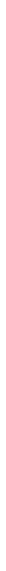 匡算投资（亿元）项目实施年度建议建设性质总表序号项目类别及名称建设规模及主要建设内容总投资其中“十四五”期间投资项目实施年度建议建设性质总表序号项目类别及名称建设规模及主要建设内容总投资其中“十四五”期间投资项目实施年度建议建设性质1悦来初级中学校新建工程占地95亩，建筑面积50770m²，办学规模72个教学班。2.981.102019-2021续建2三峡移民职业教育龙兴校区建设项目占地面积约243.9亩，总建筑面积约14.8万m²，建设教学楼、科技楼、实训楼、图书楼等。6.001.452019-2021续建3同茂小学新建工程选址空港新城F37-5/02地块，占地面积约42.5亩，地上建设规模约2.5万m²、地下约0.5万m²，规划办学规模36个班。1.600.402019-2021续建4悦港中学选址S39-1地块，占地约91.1亩，规划为公租房配套中学，拟采用装配式建筑（最终以审定的为准），拟办学60个初中班，并包含向公租房开放的地下停车库，总建设规模约7.8万m²（其中地上约3.6万m²，地下约4.2万m²）。4.003.002019-2022续建5龙塔中学新建项目占地约47.2亩，建筑面积约44000㎡，办学规模36个班（初中）。主要建设内容为道路、建筑、结构、通风、给排水、室内外装饰装修、围墙、绿化、临时用水用电等。2.931.762020-2022续建6龙头寺小学新建项目占地约33.6亩，建筑面积约35400㎡，办学规模60个班，地下车位约210个。主要建设内容为道路、建筑、结构、通风、给排水、电气暖通、消防、弱电智能化、绿色建筑、挡墙、生化池、室内外装饰装修、围墙、绿化、临时用水用电等。2.901.742020-2021续建7金石小学新建工程占地面积约26亩，建筑面积约17000m²，办学规模24个班。1.391.152020-2022续建8举人坝小学新建工程项目位于I49-3地块，占地57.7亩，建筑面积约4.5万㎡，办学规模60个班。4.103.302020-2022续建9龙兴C17/01地块中学新建工程（一期）占地223亩，建筑面积约20万㎡，办学规模120个班。7.627.002020-2022续建10两路G28-3/02地块学校新建工程占地14.3亩，建筑面积约13000㎡，办园规模18个班。0.950.902020-2022续建11空港实验中学新建工程占地面积约130亩，建筑面积约8.5万m²，新建一所初中，办学规模100个班。8.508.502021-2023新建12幼儿园新建工程新建及改扩建S17-2、S24-2、S37-4等41所幼儿园。3.003.002021-2025新建13空港新城人和街小学改扩建位于空港新城F46-1地块，占地面积36.5亩，学校现有36个班级，扩建建筑面积约2万m²，并对已建校园进行改造，扩建改造后增加至60个班级。1.261.262021-2022新建14宝桐小学新建工程占地约42.5亩，建筑面积约3万m²，建设内容为道路、建筑、结构、通风、给排水、绿化等。2.902.902021-2023新建15宝圣湖学校新建工程位于宝圣湖街道华荣路片区，B32-1地块小学占地约51.76亩，建筑面积约4.98万m²，办学规模48个班；B36-1/03地块中学占地约71.56亩，建筑面积约4.8万m²，办学规模60个班。8.308.302021-2023新建16金鹏小学扩建工程占地36.7亩，建筑面积约3万m²（包含一层地下停车库，车位约160个），办学规模30个班，幼儿园6个班，西政社区用房约1500m²。2.602.602021-2023新建17重庆八中渝北校区游泳馆及停车库新建工程在八中校园内扩建面积约为1.1万m²的游泳馆和1.2万m²的地下停车场。1.721.722021-2022新建18S31-1地块小学选址S31-1地块，占地约51.9亩，建筑规模约4.2万m²，办学规模48个班。2.522.522021-2023新建19祥和中学位于仙桃街道睦邻路片区，占地约80.8亩，建筑面积约9万m²，办学规模90个班。9.009.002021-2023新建20保税港I46-2、I46-3地块中学新建工程占地105亩，建筑面积约9.4万㎡，办学规模84个班。7.007.002021-2024新建21保税港I15-1地块中学新建工程占地76亩，建筑面积约6.565万m²，办学规模54个班。5.005.002023-2025新建22泰山电缆片区学校及土石方平场占地64.5亩，建筑面积约21000㎡，办学规模60个班。4.004.002023-2026新建23和泽家园配套小学新建工程（龙兴H9-1地块）和泽家园配套小学48班小学及附属18班幼儿园，建筑面积约5万m²，占地面积约70亩。4.004.002022-2024新建24御园配套小学新建工程（龙兴H81-1地块）占地53亩，建筑面积约3.8万㎡，办学规模48个班。3.233.232022-2024新建25两路I34-2/02地块小学新建工程占地约54.5亩，建筑面积约3.78万㎡，办学规模54个班。3.203.202022-2024新建26悦来D41-1地块小学新建工程占地52亩，建筑面积3.5万㎡，办学规模48个班。3.003.002023-2025新建27前沿科技城中学占地面积约85.5亩，位于C1-4/03地块，新建一所高中，办学规模为高中30个班，初中30个班。3.003.002022-2025新建28悦来Q08-1地块小学新建工程占地约36.8亩，建筑面积约3.2万㎡，办学规模30个班。2.402.402022-2024新建29翡翠城小学新建工程（两路组团F10-2地块）占地42.9亩，规划办学规模36个班（按48个班建设）2.302.302022-2023新建30鹿山小学新建工程（悦来Q27-1地块）占地约35.2亩，建筑面积约3万㎡，办学规模30个班。2.302.302021-2023新建31悦来Q18-1地块中学新建工程占地50.6亩，建筑面积约2.65万㎡，办学规模24个班。2.202.202023-2025新建32聚集区配套小学新建工程（龙兴H43-1地块）占地53.6亩，建筑面积约3.5万㎡，办学规模48个班。2.152.152022-2025新建33腾芳中学新建工程位于空港新城F139-1地块，占地约45.6亩，建筑面积约3.5万㎡，办学规模48个班。2.002.002021-2022新建34保税港I7-7地块小学新建工程占地26亩，建筑面积约2.5万㎡，办学规模24个班。2.002.002022-2024新建35木耳公租房小学新建工程占地45亩，建筑面积约3万m²，办学规模36个班。2.002.002022-2024新建36两路E19-1/02地块小学新建工程占地约33亩，建筑面积约2.1万㎡，办学规模30个班。1.801.802023-2025新建37悦来C80-1地块小学新建工程占地40亩，建筑面积1.9万㎡，办学规模36个班。1.801.802022-2024新建38龙兴C17-1地块中学新建工程（二期）二期包涵2号教学楼、实验楼、体育馆、3号学生宿舍及配套工程共45305.43㎡。1.721.722021-2023新建39悦来C43-1地块小学新建工程占地约32亩，建筑面积约1.7万㎡，办学规模30个班。1.501.502022-2024新建40悦来C10-2地块小学新建工程占地约26.3亩，建筑面积约1.4万㎡，办学规模24个班。1.301.302022-2024新建41前沿科技城小学占地约44亩，位于C1-7-1/03地块，办学规模30个班。1.001.002022-2025新建42两江中学改扩建工程新建体育馆12000m²；实施博善楼、行政中心、崇善楼、尚美楼、尚善楼、尚真楼、体育馆、品善楼、乐善楼、公用设备房、上善楼校舍改造，室内改造面积约3万㎡，室外改造面积约6.01万㎡；实施屋面防水改造及环境整治。1.11.12021-2022新建合计42项总投资146.44133.77